UPLAND TERRACEELEMENTARYStudent Day Planner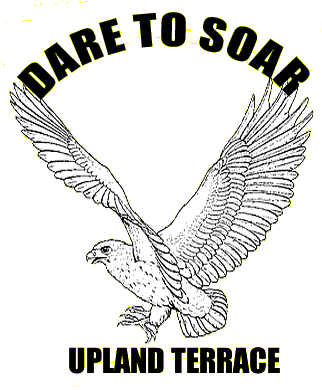 Home of the Red-Tailed Hawks3700 South 2860 East (Sunnydale Drive)Salt Lake City, UT 84109Tel: (385) 646-5055Fax: (385) 646-5056www.uplandterraceelementary.weebly.comAndy Carbaugh, PrincipalHolly Brain, PTA PresidentThis planner belongs to:Name: ________________________________________________________________________Address: ______________________________________________________________________City and Zip: __________________________________________________________________Phone: _______________________________________________________________________Student No.: ___________________________________________________________________Teacher: ______________________________	Grade: ______________________________2011-2012 Bell Schedule (May be subject to revision)First Bell		9:00 a.m.Tardy Bell		9:05 a.m.Morning Recess 1-3		10:30-10:42 a.m.Morning Recess 4-6		10:42-10:54 a.m.First Lunch 1-2		12:00-12:35 p.m.Second Lunch 3-4		12:20-12:55 p.m.Third Lunch 5-6		12:40-1:15 p.m.Afternoon Recess 1-3		2:00-2:12 p.m.Afternoon Recess 4-6		2:12-2:24 p.m.Dismissal		3:45 p.m.Friday/Planning Day		1:30 p.m.Regular Kindergarten ScheduleMorning Session		9:05a.m.-12:05 p.m.Afternoon Session		12:45-3:45 p.m.Kindergarten Schedule on Planning DayMorning Session		9:05-11:00 a.m.Afternoon Session		11:35 a.m.-1:30 p.m.Approved by the Board of EducationDecember 7, 2010GRANITE SCHOOL DISTRICT2011 - 2012 TRADITIONAL CALENDARSchool Begins .............................................................................................................................................Monday, August 22, 2011School Ends .........................................................................................................................................................Friday, June 1, 2012Senior High School Graduation Ceremonies .................................................................Thursday & Friday, May 31 & June 1, 2012School Calendar SummaryTotal School Days ..................................................................................................................................................................180 DaysAdditional Teacher Contract Days (1½ days before school starts; 1½ End of Term days) .........................................................................3 DaysOrientation Meetings for Teachers New to the District ................................................................................................................TBAAll Teachers at Local Schools (1½ Contract days)...................................................Wednesday & Thursday, August 17 & 18, 2011End-of-Term Days for Grading & Planning (Contract days) .................................................................................................1½ DaysHolidays and Other Days Schools Closed for Student AttendanceLabor Day.................................................................................................................................................Monday, September 5, 2011Compensatory Day for SEP & Parent/Teacher Conferences(see schedule below)…………………………………..Friday, September 23, 2011Fall Recess........................................................................................................................Thursday & Friday, October 20 & 21, 2011End of Term - Secondary (student recess day).....................................................................................................Friday, October 28, 2011No School - Elementary (to align with secondary end of term)..................................................................................Friday, October 28, 2011End of Term - Elementary (student recess day)................................................................................................Friday, November 11, 2011Compensatory Day for SEP Conferences (see schedule below)...............................................................Wednesday, November 23, 2011Thanksgiving Recess – Secondary....................................................Wednesday, Thursday & Friday, November 23, 24 & 25, 2011Thanksgiving Recess – Elementary............................................................................Thursday & Friday, November, 24 & 25, 2011Winter Recess....................................................................................Friday, December 23, 2011, through Monday, January 2, 2012(Begins at the close of school Thursday, December 22, 2011, and reconvenes Tuesday, January 3, 2012)End of Term - Secondary (student recess day).....................................................................................................Friday, January 13, 2012No School - Elementary (to align with secondary end of term)..................................................................................Friday, January 13, 2012Dr. Martin Luther King, Jr. Day.................................................................................................................Monday, January 16, 2012Compensatory Day for Parent/Teacher Conferences (see schedule below.........................................................Friday, February 17, 2012End of Term - Elementary (student recess day)..................................................................................................Friday, February 17, 2012Washington & Lincoln Day......................................................................................................................Monday, February 20, 2012End of Term - Secondary (student recess day).......................................................................................................Friday, March 23, 2012Compensatory Day for SEP Conferences (see schedule below).............................................................................Friday, March 23, 2012No School (unless needed for make-up day)................................................................................................................Monday, April 2, 2012Spring Recess......................................................................................................................Tuesday through Friday, April 3 - 6, 2012No School - Secondary (to align with elementary teacher work day)................................................................................Friday, May 25, 2012Teacher Work Day – Elementary (student recess day)..............................................................................................Friday, May 25, 2012Memorial Day..................................................................................................................................................Monday, May 28, 2012Elementary School SEP Conference ScheduleBeginning of school year ............................................................................................to be scheduled by local school - August 2011Fall Conference …...............................................................................................Wednesday & Thursday, November 16 & 17, 2011Spring Conference ** ............................................................................................Wednesday & Thursday, February 22 & 23, 2012Beginning and Ending of Terms - Elementary1st Term: Monday, August 22, 2011, through Thursday, November 10, 2011.........................................................................55 Days2nd Term: Monday, November 14, 2011, through Thursday, February 16, 2012.....................................................................58 Days3rd Term: Tuesday, February 21, 2012, through Friday, June 1, 2012.....................................................................................67 Days** School Community Council VotingSCHOOL RULESRespect and Responsibility are expected from each student at Upland Terrace–Respect of self, peers, adults, and property Responsibility for personal work and behaviorKeep hands, feet, etc., to self at all times.Play in grade assigned areas.  Kindergarten and first grade only on play equipment outside kindergarten rooms.Use swings as designed, no stunts.Walk quietly to the right in the halls and on the stairs.Use assigned doors before, during, and after school.Sit quietly by your classroom if you come into the building before school or during recesses.Eat food in the lunchroom; do not take food outside the lunchroom.Makeup work will be given students following vacations, not prior to.You must have a telephone pass from your teacher to use the phone.No toys or electronic equipment at the school.  No “heelies,” skateboards, roller blades, or sleds allowed at the school.Student cell phones or other electronic communication devices may not be used during instructional time.  Cell phones used in violation of this rule may be subject to confiscation by school personnel. Upland Terrace Elementary and Granite School District accept no responsibility for the loss of or damage to any electronic/communication device.INTERVENTIONS & CONSEQUENCESWhite slips may be issued for breaking school rules and showing lack of respect.A hierarchy of consequences will be followed:One white slip is a warningTwo white slips are a drop in citizenship on the report card.Three white slips require a conference with parent, student, and teacher. A behavior plan will be set up.Serious infractions may automatically result in school suspension, regardless of prior behavior or consequences assigned.GRANITE DISTRICT POLICIESUpland Terrace follows all Granite District policies.Field Trip and Internet UseAll students must have a field trip permission note and sign an Internet Use Agreement form.Bus RulesStudents not assigned to a bus may not ride the bus. No Exceptions!!Classroom TreatsDistribution of home-prepared food at school, whether or not they are given or sold, is illegal and unsafe. Only store-bought or commercially prepared foods, such as cookies, cupcakes, candy, popcorn or nuts in sealed packages, are allowed.Safe School PolicyUpland Terrace Elementary follows and maintains a safe school environment in accordance with Granite School District Policy.AttendanceGranite District Attendance Policy addresses excused and unexcused absences and tardies. A note from home is required after an absence.Registration Cards and Student Checkout	Addresses and phone numbers of parents or emergency contacts must be kept current. Students may not leave the school during school hours unless checked out in person by an adult listed on the registration card.Student Privacy Rights and Release of InformationGranite School District may disclose appropriately designated Student Information without prior written consent, unless parents, guardians, or eligible students have specifically requested, in writing, that such information not be disclosed. Please see the Granite School District Elementary Student Privacy Rights Policy for more information. INFORMATION ITEMSPlanner UsePlanners will be used daily to keep track of school work and to send communication between home and school. If lost, planners must be replaced for a charge of $5 each at the office.Insurance FormsIf your child is not adequately covered, read the insurance brochure carefully and fill out one form for each child to be insured. CHIP is a state health insurance plan for children who qualify. To find out when Open Enrollment will be held, watch and listen for TV, radio and other announcements. You may also call 1-877-KIDS-NOW (1-877-543-7669) or visit www.health.utah.gov/chip.PTAJoin the PTA and help our students and our school staff.School LunchSchool lunches will begin Monday, August 22, 2011. School lunch with milk costs $1.40 per day (may be subject to change). Please have your child specify if he/she wants to pay for hot lunch or milk (milk is .30 each; may be subject to change). The Granite School District policy is that lunches are to be paid for in advance. Please make sure your child either has money for school lunch or brings a sack lunch. For a five-day week, the cost is $7.00 (may be subject to change). Please make checks payable to: Upland Terrace Elementary. This amount will be available for your child’s use. The September menu will be sent home the first day of school. Extra menus are at the office and also online. Families who received free or reduced lunch during 2010-2011 will automatically receive the same free or reduced school lunch until August end. New applications must be submitted and approved before this date. Notice will be given once the application is approved. Until the approval comes, please send sack lunches or purchase school lunches at regular price.Emergency Evacuation PlanIn the event of a natural disaster, everyone will evacuate the building and move to the playground area west of the school. All students will be cared for until they can be transported home safely. The school will contact parents. The ground floor of the East Millcreek Stake Center, north of Wasatch Junior High, will be used if shelter is needed.Homework and Make-up Work PolicyEach individual teacher will have different expectations regarding homework and make-up work. In order to adequately prepare students and maximize student achievement, the amount and intensity of homework will increase with each grade level, and the amount of time allowed to complete make-up work will decrease. It is the responsibility of each student, and his/her parent(s) or guardian(s), to know the policy of each student’s teacher.